R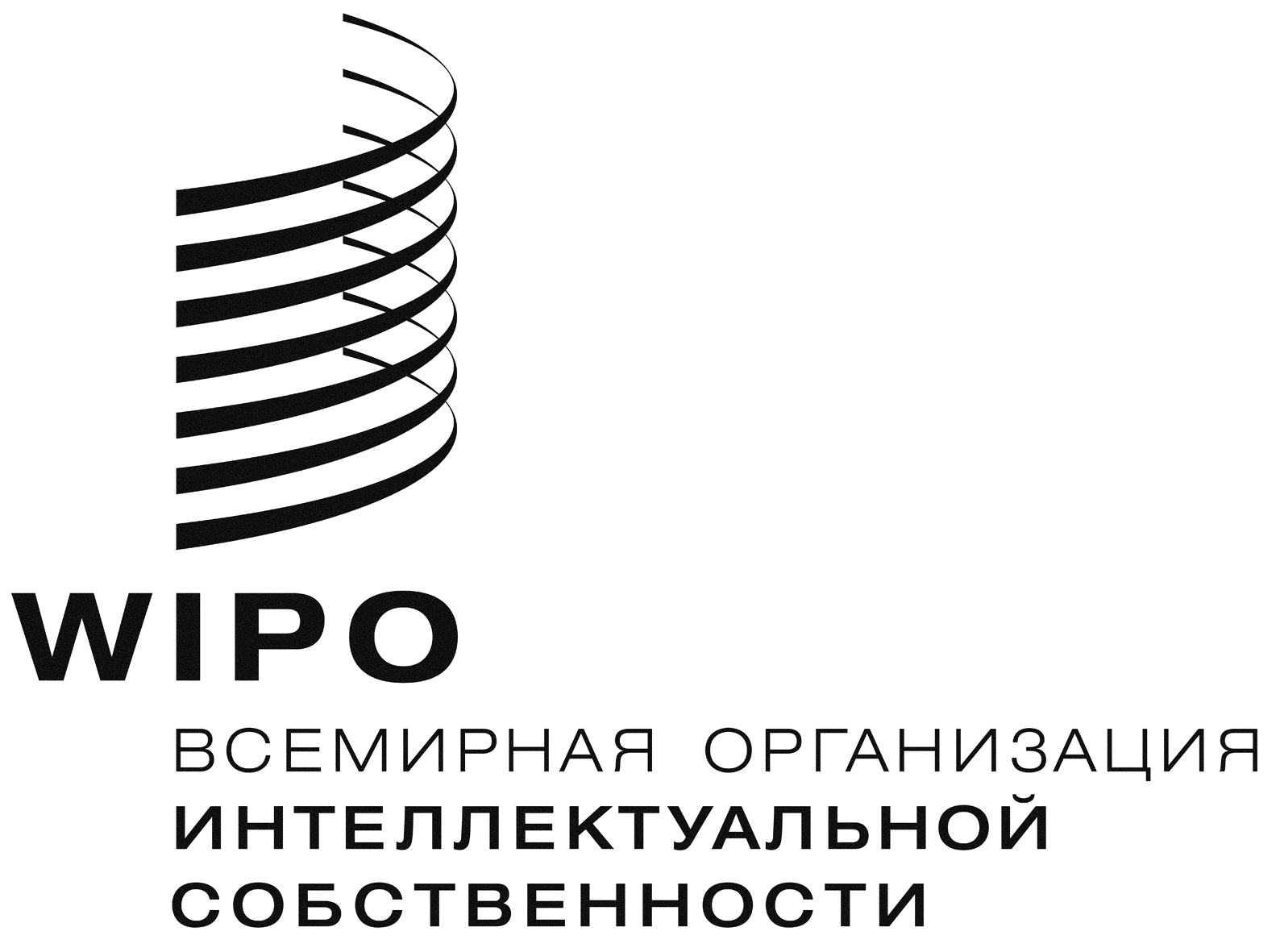 PCT/A/50/2оригинал: английскийдата: 23 июля 2018 г.Международный союз патентной кооперации (Союз PCT)АссамблеяПятидесятая (29-я внеочередная) сессия
Женева, 24 сентября - 2 октября 2018 г.ПРЕДЛАГАЕМЫЕ ПОПРАВКИ К ИНСТРУКЦИИ К PCTДокумент подготовлен Международным бюро РЕЗЮМЕВ настоящем документе содержатся предлагаемые поправки к Инструкции к Договору о патентной кооперации (PCT), согласованные Рабочей группой по PCT («Рабочая группа») на ее одиннадцатой сессии, состоявшейся в Женеве 18-22 июня 2018 г., для их представления на рассмотрение Ассамблеи на ее нынешней сессии.ПРЕДЛАГАЕМЫЕ ПОПРАВКИВ приложении I содержатся предлагаемые поправки, цель которых заключается в том, чтобы увеличить количество времени, имеющееся для диалога между заявителем и экспертом в ходе международной предварительной экспертизы (Глава II PCT).  С этой целью предлагается внести поправки в правило 69.1(a), с тем чтобы позволить Органу международной предварительной экспертизы начинать международную предварительную экспертизу тогда, когда в его распоряжении имеются требование to, соответствующие пошлины и либо отчет о международном поиске, либо декларация Международного поискового органа в соответствии со статьей 17(2)(a) и письменное сообщение, подготовленное в соответствии с правилом 43bis.1, если только заявитель в явной форме не запросит отложить начало международной предварительной экспертизы до истечения применимого срока в соответствии с правилом 54bis.1(a).В приложении II приводится «чистый текст» правила 69.1(a) с учетом поправок и изменений.ВСТУПЛЕНИЕ В СИЛУ И ПЕРЕХОДНЫЕ ПОЛОЖЕНИЯПредлагается, чтобы поправки вступили в силу 1 июля 2019 г. и распространялись на любые международные заявки in respect of which a demand for international preliminary examination is made on, or after, that date.Ассамблее Союза РСТ предлагается принять предлагаемые поправки к Инструкции к РСТ, изложенные в приложении I к документу PCT/A/50/2, и их вступление в силу и переходные положения, изложенные в пункте 4 этого же документа.[Приложения следуют]ПРЕДЛАГАЕМЫЕ ПОПРАВКИ К ИНСТРУКЦИИ К PCT СОДЕРЖАНИЕПравило 69   Начало и срок проведения международной предварительной экспертизы	269.1   Начало международной предварительной экспертизы	269.2   [Без изменений]	2Правило 69  
Начало и срок проведения международной предварительной экспертизы69.1   Начало международной предварительной экспертизы	(a)  С учетом пунктов (b) – (e) Орган международной предварительной экспертизы начинает международную предварительную экспертизу, когда в его распоряжении имеются:	(i)	требование;	(ii)	надлежащие суммы (полностью) пошлины за обработку и пошлины за проведение международной предварительной экспертизы, включая, когда это применимо, пошлину за просрочку в соответствии с правилом 58bis.2; и	(iii)	отчет о международном поиске или декларация Международного поискового органа в соответствии со статьей 17(2)(а) о том, что отчет о международном поиске не будет подготовлен, и письменное сообщение, подготовленное в соответствии с правилом 43bis.1;При условии, что Орган международной предварительной экспертизы не начинает международную предварительную экспертизу до истечение срока с соответствии с правилом 54bis.1(a), если только заявитель в явной форме не запросит отложить начало международной предварительной экспертизы до истечения срока в соответствии с правилом 54bis.1(a) более раннего начала.	(b) to (e)   [Без изменений]69.2   [Без изменений][Приложение II следует]ПРЕДЛАГАЕМЫЕ ПОПРАВКИ К ИНСТРУКЦИИ К PCT(ЧИСТЫЙ ТЕКСТ)Предлагаемые поправки к Инструкции к PCT изложены в приложении I, в котором предлагаемые добавления и исключения указаны, соответственно, подчеркиванием или перечеркивание.  В настоящем приложении для удобства пользователей помещен «чистый» текст соответствующих положений с учетом поправок и изменений.СОДЕРЖАНИЕПравило 69   Начало и срок проведения международной предварительной экспертизы	269.1   Начало международной предварительной экспертизы	269.2   [Без изменений]	2Правило 69
Начало и срок проведения международной предварительной экспертизы69.1   Начало международной предварительной экспертизы	(a)  С учетом пунктов (b) – (e) Орган международной предварительной экспертизы начинает международную предварительную экспертизу, когда в его распоряжении имеются:	(i)	требование;	(ii)	надлежащие суммы (полностью) пошлины за обработку и пошлины за проведение международной предварительной экспертизы, включая, когда это применимо, пошлину за просрочку в соответствии с правилом 58bis.2; и	(iii)	отчет о международном поиске или декларация Международного поискового органа в соответствии со статьей 17(2)(а) о том, что отчет о международном поиске не будет подготовлен, и письменное сообщение, подготовленное в соответствии с правилом 43bis.1;если только заявитель в явной форме не запросит отложить начало международной предварительной экспертизы до истечения срока в соответствии с правилом 54bis.1(a).	(b) - (e)   [Без изменений]69.2   [Без изменений][Конец приложения II и документа]